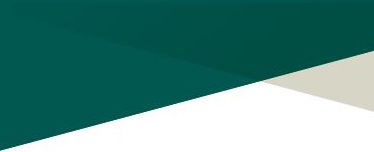 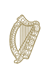 DRAFTACCESSION AGREEMENTBetween [the Lead Agency (as specified in the Data Sharing Agreement)]On behalf of[list other parties to the Data Sharing Agreement]] and [the body acceding to the Data Sharing Agreement]Pursuant to s.18 of the Data Sharing and Governance Act 2019 and[Insert Data Sharing Agreement]For the purpose of[Insert very short description of purpose]BETWEENInsert name of Lead Agency, having its registered address at:AND Insert name(s) of Other Party/Parties acceding to the agreement, herein referred to as the “Acceding Party/Parties”, having a registered address at:[Insert rows as appropriate]ON [Insert the start date of the Accession agreement]BACKGROUNDOn the [X Day of Month Year (enter DSA effective date)] a Data Sharing Agreement was entered into between [Lead Agency] and [list all other relevant Parties] for the purposes of [purpose]. The Acceding Party/Parties will now accede to that Data Sharing Agreement. The Lead Agency has notified the Data Sharing and Governance Board of the parties’ intention to enter into this Accession Agreement. AGREED TERMS From the date of execution of this Agreement, the Acceding Party shall be deemed a party to [Insert relevant Data Sharing Agreement], a copy of which is appended to this Agreement and shall be bound by all provisions to the said Data Sharing Agreement. The schedule to the said Data Sharing Agreement shall be amended so as to include the Acceding Party/Parties in the list of parties to the Data Sharing Agreement. The Acceding Party and the other parties to the Agreement are data controllers in their own right when processing personal data on their own behalf, for their own purposes.  [Add additional tables as necessary, copy same table format]Appendix 1 Copy of Data Sharing Agreement [INSERT COPY OF THE MAIN DATA SHARING AGREEMENT THAT THIS ACCESSION AGREEMENT RELATES TO]LEAD AGENCY NAMEADDRESS[Insert name here][Insert address here]PARTY NAMEADDRESS[Insert name here][Insert address here]LEAD AGENCY LEAD AGENCY LEAD AGENCY LEAD AGENCY Signature:Date:Print Name:ACCEDING PARTYACCEDING PARTYACCEDING PARTYACCEDING PARTYSignature:Date:Print Name: